Трубы полимерные со структурированной стенкой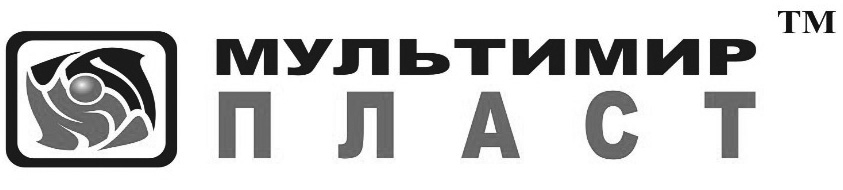 Партия №:250Количество:2500м                                                                     Материал ПП   Дата изготовления: 2019г                                                         ПолучательПоказатели качестваГарантийный срок – два года со дня изготовления труб.Маркировка и упаковка – удовлетворительнаУсловия хранения – трубы хранят, исключая их механических повреждений в условиях 2(С) или условиях 5(ОЖ 4) по ГОСТ 15150 раздел 10. Допускается хранение труб в условиях8(ОЖ 3) не более 6 мес. Заключение отдела контроля качества: трубы полимерные со структурированной стенкой соответствуют требованиям ТУ 22.21.29-005-63600333-2018. Начальник отдела качества______________________/ Макаров А.А/М.П№ п/пНаименование показателяТребования ТУРезультат испытаний1Внешний вид:На поверхности труб не допускаются пузыри, раковины, трещины и посторонние включения.Внутренняя поверхность труб должна быть гладкой. Окраска изделий должна быть сплошной и равномерной. Рекомендуемый цвет- оранжевый или коричневый соответствует2Размеры мм2-наружный диаметр110+0,3110,12-толщина стенки2,7+0,52,82-внутренний диаметр раструба110,4+0,5110,53Кольцевая жесткость кН/м2, не менее1,51,74Изменение длины труб после прогрева                                                   %, не более21,95Температура размягчения по Вика                                                 *С, не менее 6Кольцевая гибкость при 30% деформацииНе должно быть: - трещин,- расслоений внутренней и наружной стенки,- остаточных короблений, изломов и углубленийБез изменений7Испытание на ударную прочность с определением показателя TIRсвободным падением груза массой 1000г. С высоты 1600 ммНе должно быть: - трещин, изломов- расслоений внутренней и наружной стенки,выдерживает8Герметичность соединений с уплотнительным кольцом при деформации поперечного сечения трубы и раструба и угловом смещении трубы и раструба: а) при давлении воды 5 кПа (0,05 бар)б) при давлении воды 50 кПа (0,5 бар)в) при отрицательном давлении минус 30 кПа(-0,3 бар) а) без протечек в течении 15 минб) без протечек в течении 15 минв) повышение давления ≤ 3 кПа (0,03 бар) в течении 15 минвыдерживает